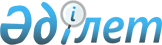 Павлодар қалалық мәслихатының 2015 жылғы 24 желтоқсандағы "Павлодар қаласының 2016 - 2018 жылдарға арналған бюджеті туралы" № 455/61 шешіміне өзгерістер енгізу туралыПавлодар облысы Павлодар қалалық мәслихатының 2016 жылғы 31 наурыздағы № 8/2 шешімі. Павлодар облысының Әділет департаментінде 2016 жылғы 07 сәуірде № 5054 болып тіркелді      Қазақстан Республикасының 2008 жылғы 4 желтоқсандағы Бюджет кодексінің 106-бабы 4-тармағына, Қазақстан Республикасының 2001 жылғы 23 қаңтардағы "Қазақстан Республикасындағы жергілікті мемлекеттік басқару және өзін-өзі басқару туралы" Заңының 6-бабы 1-тармағының 1) тармақшасына, Павлодар облыстық мәслихатының 2016 жылғы 15 наурыздағы "Облыстық мәслихаттың (V сайланған XLVІ сессиясы) 2015 жылғы 10 желтоқсандағы "2016 - 2018 жылдарға арналған облыстық бюджет туралы" № 394/46 шешіміне өзгерістер мен толықтырулар енгізу туралы" № 442/50 шешіміне сәйкес Павлодар қалалық мәслихаты ШЕШІМ ЕТЕДІ: 

      1. Павлодар қалалық мәслихатының 2015 жылғы 24 желтоқсандағы "Павлодар қаласының 2016 - 2018 жылдарға арналған бюджеті туралы" № 455/61 шешіміне (Нормативтік құқықтық актілерді мемлекеттік тіркеу тізілімінде № 4866 болып тіркелген, 2016 жылғы 30 қаңтардағы № 11 "Сарыарқа самалы" газетінде және 2016 жылғы 30 қаңтардағы № 11 "Звезда Прииртышья" газетінде жарияланған) мынадай өзгерістер енгізілсін:

      1-тармақта:

      1) тармақшада:

      "43 936 310" сандары "45 570 285" сандарымен ауыстырылсын;

      "9 276 720" сандары "10 910 695" сандарымен ауыстырылсын;

      2) тармақшада "42 673 347" сандары "44 471 037" сандарымен ауыстырылсын;

      4) тармақшада:

      "- 325 462" сандары "-325 627" сандарымен ауыстырылсын;

      "325 462" сандары "325 627" сандарымен ауыстырылсын;

      5) тармақшада "1 588 425" сандары "1 424 875" сандарымен ауыстырылсын;

      6) тармақшада "-1 588 425" сандары "-1 424 875" сандарымен ауыстырылсын;

      көрсетілген шешімнің 1-қосымшасы осы шешімнің 1-қосымшасына сәйкес жаңа редакцияда жазылсын;

      көрсетілген шешімнің 10-қосымшасы осы шешімнің 2-қосымшасына сәйкес жаңа редакцияда жазылсын.

      2. Осы шешімнің орындалуын бақылау қалалық мәслихаттың экономика және бюджет жөніндегі тұрақты комиссиясына жүктелсін.

      3. Осы шешім 2016 жылғы 1 қаңтардан бастап қолданысқа енгізіледі.

 Павлодар қаласының 2016 жылға арналған бюджеті Павлодар қаласы ауылдық аймақтары бойынша
2016 жылға арналған жергілікті өзін-өзі басқару органдарына
трансферттер сомаларын бөлу көлемдері
					© 2012. Қазақстан Республикасы Әділет министрлігінің «Қазақстан Республикасының Заңнама және құқықтық ақпарат институты» ШЖҚ РМК
				
      Сессия төрағасы

Г. Қайдарова

      Қалалық мәслихаттың хатшысы

З. Мұқашева
Павлодар қалалық
мәслихатының 2016 жылғы
31 наурыздағы № 8/2 шешіміне
1-қосымшаПавлодар қалалық
мәслихатының 2015 жылғы
24 желтоқсандағы
№ 455/61 шешіміне
1-қосымшаСанаты

Санаты

Санаты

Санаты

Сомасы (мың теңге)

Сыныбы

Сыныбы

Сыныбы

Сомасы (мың теңге)

Iшкi сыныбы

Iшкi сыныбы

Iшкi сыныбы

Сомасы (мың теңге)

Атауы

Сомасы (мың теңге)

1

2

3

4

5

1. Кiрiстер

45570285

1

Салықтық түсімдер

33724636

01

Табыс салығы

12959566

2

Жеке табыс салығы

12959566

04

Меншiкке салынатын салықтар

5097772

1

Мүлiкке салынатын салықтар

3530584

3

Жер салығы

551343

4

Көлiк құралдарына салынатын салық

1015783

5

Бірыңғай жер салығы

62

05

Тауарларға, жұмыстарға және қызметтерге салынатын iшкi салықтар

14950637

2

Акциздер

13793257

3

Табиғи және басқа да ресурстарды пайдаланғаны үшiн түсетiн түсiмдер

600000

4

Кәсiпкерлiк және кәсiби қызметтi жүргiзгенi үшiн алынатын алымдар

513171

5

Ойын бизнесіне салық

44209

08

Заңдық маңызы бар әрекеттерді жасағаны және (немесе) оған уәкілеттігі бар мемлекеттік органдар немесе лауазымды адамдар құжаттар бергені үшін алынатын міндетті төлемдер

716661

1

Мемлекеттік баж

716661

2

Салықтық емес түсiмдер

223844

01

Мемлекеттік меншіктен түсетін кірістер

59594

5

Мемлекет меншігіндегі мүлікті жалға беруден түсетін кірістер

59156

9

Мемлекет меншігінен түсетін басқа да кірістер

438

03

Мемлекеттік бюджеттен қаржыландырылатын мемлекеттік мекемелер ұйымдастыратын мемлекеттік сатып алуды өткізуден түсетін ақша түсімдері

4

1

Мемлекеттік бюджеттен қаржыландырылатын мемлекеттік мекемелер ұйымдастыратын мемлекеттік сатып алуды өткізуден түсетін ақша түсімдері

4

06

Басқа да салықтық емес түсiмдер 

164246

1

Басқа да салықтық емес түсiмдер

164246

3

Негізгі капиталды сатудан түсетін түсімдер

711110

01

Мемлекеттік мекемелерге бекітілген мемлекеттік мүлікті сату

487730

1

Мемлекеттік мекемелерге бекітілген мемлекеттік мүлікті сату

487730

03

Жердi және материалдық емес активтердi сату

223380

1

Жерді сату

130000

2

Материалдық емес активтерді сату 

93380

4

Трансферттердің түсімдері

10910695

02

Мемлекеттiк басқарудың жоғары тұрған органдарынан түсетiн трансферттер

10910695

2

Облыстық бюджеттен түсетiн трансферттер

10910695

Функционалдық топ

Функционалдық топ

Функционалдық топ

Функционалдық топ

Функционалдық топ

Сомасы (мың теңге)

Кiшi функция

Кiшi функция

Кiшi функция

Кiшi функция

Сомасы (мың теңге)

Бюджеттiк бағдарламалардың әкiмшiсi

Бюджеттiк бағдарламалардың әкiмшiсi

Бюджеттiк бағдарламалардың әкiмшiсi

Сомасы (мың теңге)

Бағдарлама

Бағдарлама

Сомасы (мың теңге)

Атауы

Сомасы (мың теңге)

1

2

3

4

5

6

2. Шығындар

44471037

01

Жалпы сипаттағы мемлекеттiк қызметтер 

692058

1

Мемлекеттiк басқарудың жалпы функцияларын орындайтын өкiлдi, атқарушы және басқа органдар

307901

112

Аудан (облыстық маңызы бар қала) мәслихатының аппараты

19434

001

Аудан (облыстық маңызы бар қала) мәслихатының қызметін қамтамасыз ету жөніндегі қызметтер

19434

122

Аудан (облыстық маңызы бар қала) әкімінің аппараты

166830

001

Аудан (облыстық маңызы бар қала) әкімінің қызметін қамтамасыз ету жөніндегі қызметтер

166230

003

Мемлекеттік органның күрделі шығыстары

600

123

Қаладағы аудан, аудандық маңызы бар қала, кент, ауыл, ауылдық округ әкімінің аппараты

121637

001

Қаладағы аудан, аудандық маңызы бар қаланың, кент, ауыл, ауылдық округ әкімінің қызметін қамтамасыз ету жөніндегі қызметтер

121637

2

Қаржылық қызмет

91513

452

Ауданның (облыстық маңызы бар қаланың) қаржы бөлімі

91513

001

Ауданның (облыстық маңызы бар қаланың) бюджетін орындау және коммуналдық меншігін басқару саласындағы мемлекеттік саясатты іске асыру жөніндегі қызметтер 

74757

003

Салық салу мақсатында мүлікті бағалауды жүргізу

8251

010

Жекешелендіру, коммуналдық меншікті басқару, жекешелендіруден кейінгі қызмет және осыған байланысты дауларды реттеу

8505

5

Жоспарлау және статистикалық қызмет

43152

453

Ауданның (облыстық маңызы бар қаланың) экономика және бюджеттік жоспарлау бөлімі

43152

001

Экономикалық саясатты, мемлекеттік жоспарлау жүйесін қалыптастыру және дамыту саласындағы мемлекеттік саясатты іске асыру жөніндегі қызметтер

43152

9

Жалпы сипаттағы өзге де мемлекеттiк қызметтер

249492

454

Ауданның (облыстық маңызы бар қаланың) кәсіпкерлік және ауыл шаруашылығы бөлімі

24749

001

Жергілікті деңгейде кәсіпкерлікті және ауыл шаруашылығын дамыту саласындағы мемлекеттік саясатты іске асыру жөніндегі қызметтер

24749

458

Ауданның (облыстық маңызы бар қаланың) тұрғын үй-коммуналдық шаруашылығы, жолаушылар көлігі және автомобиль жолдары бөлімі

224743

001

Жергілікті деңгейде тұрғын үй-коммуналдық шаруашылығы, жолаушылар көлігі және автомобиль жолдары саласындағы мемлекеттік саясатты іске асыру жөніндегі қызметтер

224743

02

Қорғаныс

57363

1

Әскери мұқтаждар

57363

122

Аудан (облыстық маңызы бар қала) әкімінің аппараты

57363

005

Жалпыға бірдей әскери міндетті атқару шеңберіндегі іс-шаралар

57363

03

Қоғамдық тәртіп, қауіпсіздік, құқықтық, сот, қылмыстық-атқару қызметі

201265

6

Қылмыстық-атқару жүйесі

29989

451

Ауданның (облыстық маңызы бар қаланың) жұмыспен қамту және әлеуметтік бағдарламалар бөлімі

29989

039

Қылмыстық жазасын өтеген адамдарды әлеуметтік бейімдеу мен оңалтуды ұйымдастыру және жүзеге асыру

29989

9

Қоғамдық тәртіп және қауіпсіздік саласындағы басқа да қызметтер

171276

458

Ауданның (облыстық маңызы бар қаланың) тұрғын үй-коммуналдық шаруашылығы, жолаушылар көлігі және автомобиль жолдары бөлімі

145004

021

Елдi мекендерде жол қозғалысы қауiпсiздiгін қамтамасыз ету

145004

499

Ауданның (облыстық маңызы бар қаланың) азаматтық хал актілерін тіркеу бөлімі

26272

001

Жергілікті деңгейде азаматтық хал актілерін тіркеу саласындағы мемлекеттік саясатты іске асыру жөніндегі қызметтер

26272

04

Бiлiм беру

13276392

1

Мектепке дейiнгi тәрбие және оқыту

4593503

464

Ауданның (облыстық маңызы бар қаланың) білім бөлімі

4590853

009

Мектепке дейінгі тәрбие мен оқыту ұйымдарының қызметін қамтамасыз ету

2921094

040

Мектепке дейінгі білім беру ұйымдарында мемлекеттік білім беру тапсырысын іске асыруға

1669759

467

Ауданның (облыстық маңызы бар қаланың) құрылыс бөлімі 

2650

037

Мектепке дейiнгi тәрбие және оқыту объектілерін салу және реконструкциялау

2650

2

Бастауыш, негізгі орта және жалпы орта білім беру

8293675

123

Қаладағы аудан, аудандық маңызы бар қала, кент, ауыл, ауылдық округ әкімінің аппараты

10861

005

Ауылдық жерлерде балаларды мектепке дейін тегін алып баруды және кері алып келуді ұйымдастыру

10861

464

Ауданның (облыстық маңызы бар қаланың) білім бөлімі

7837128

003

Жалпы білім беру

7198364

006

Балаларға қосымша білім беру 

638764

465

Ауданның (облыстық маңызы бар қаланың) дене шынықтыру және спорт бөлімі

439521

017

Балалар мен жасөспірімдерге спорт бойынша қосымша білім беру

439521

467

Ауданның (облыстық маңызы бар қаланың) құрылыс бөлімі

6165

024

Бастауыш, негізгі орта және жалпы орта білім беру объектілерін салу және реконструкциялау

6165

9

Бiлiм беру саласындағы өзге де қызметтер

389214

464

Ауданның (облыстық маңызы бар қаланың) білім бөлімі

389214

001

Жергілікті деңгейде білім беру саласындағы мемлекеттік саясатты іске асыру жөніндегі қызметтер

43088

005

Ауданның (облыстық маңызы бар қаланың) мемлекеттік білім беру мекемелер үшін оқулықтар мен оқу-әдiстемелiк кешендерді сатып алу және жеткізу

213000

007

Аудандық (қалалық) ауқымдағы мектеп олимпиадаларын және мектептен тыс іс-шараларды өткiзу

2172

015

Жетім баланы (жетім балаларды) және ата-аналарының қамқорынсыз қалған баланы (балаларды) күтіп-ұстауға қамқоршыларға (қорғаншыларға) ай сайынғы ақшалай қаражат төлемі

107219

022

Жетім баланы (жетім балаларды) және ата-анасының қамқорлығынсыз қалған баланы (балаларды) асырап алғаны үшін Қазақстан азаматтарына біржолғы ақша қаражатын төлеуге арналған төлемдер

8934

029

Балалар мен жасөспірімдердің психикалық денсаулығын зерттеу және халыққа психологиялық-медициналық-педагогикалық консультациялық көмек көрсету

14801

06

Әлеуметтiк көмек және әлеуметтiк қамсыздандыру

1674676

1

Әлеуметтiк қамсыздандыру

35855

451

Ауданның (облыстық маңызы бар қаланың) жұмыспен қамту және әлеуметтік бағдарламалар бөлімі

23407

005

Мемлекеттік атаулы әлеуметтік көмек 

11351

016

18 жасқа дейінгі балаларға мемлекеттік жәрдемақылар

9353

025

Өрлеу жобасы бойынша келісілген қаржылай көмекті енгізу

2703

464

Ауданның (облыстық маңызы бар қаланың) білім бөлімі

12448

030

Патронат тәрбиешілерге берілген баланы (балаларды) асырап бағу 

12448

2

Әлеуметтiк көмек

1466462

123

Қаладағы аудан, аудандық маңызы бар қала, кент, ауыл, ауылдық округ әкімінің аппараты

5473

 

003

Мұқтаж азаматтарға үйінде әлеуметтік көмек көрсету

5473

451

Ауданның (облыстық маңызы бар қаланың) жұмыспен қамту және әлеуметтік бағдарламалар бөлімі

1457421

002

Жұмыспен қамту бағдарламасы

173970

004

Ауылдық жерлерде тұратын денсаулық сақтау, білім беру, әлеуметтік қамтамасыз ету, мәдениет, спорт және ветеринар мамандарына отын сатып алуға Қазақстан Республикасының заңнамасына сәйкес әлеуметтік көмек көрсету

3500

006

Тұрғын үйге көмек көрсету

58222

007

Жергілікті өкілетті органдардың шешімі бойынша мұқтаж азаматтардың жекелеген топтарына әлеуметтік көмек

410750

010

Үйден тәрбиеленіп оқытылатын мүгедек балаларды материалдық қамтамасыз ету

9315

013

Белгіленген тұрғылықты жері жоқ тұлғаларды әлеуметтік бейімдеу

97110

014

Мұқтаж азаматтарға үйде әлеуметтiк көмек көрсету

186337

015

Зейнеткерлер мен мүгедектерге әлеуметтiк қызмет көрсету аумақтық орталығы

96147

017

Мүгедектерді оңалту жеке бағдарламасына сәйкес, мұқтаж мүгедектерді міндетті гигиеналық құралдармен және ымдау тілі мамандарының қызмет көрсетуін, жеке көмекшілермен қамтамасыз ету

422070

464

Ауданның (облыстық маңызы бар қаланың) білім бөлімі

3568

008

Жергілікті өкілді органдардың шешімі бойынша білім беру ұйымдарының күндізгі оқу нысанында оқитындар мен тәрбиеленушілерді қоғамдық көлікте (таксиден басқа) жеңілдікпен жол жүру түрінде әлеуметтік қолдау 

3568

9

Әлеуметтiк көмек және әлеуметтiк қамтамасыз ету салаларындағы өзге де қызметтер

172359

451

Ауданның (облыстық маңызы бар қаланың) жұмыспен қамту және әлеуметтік бағдарламалар бөлімі

172359

001

Жергілікті деңгейде халық үшін әлеуметтік бағдарламаларды жұмыспен қамтуды қамтамасыз етуді іске асыру саласындағы мемлекеттік саясатты іске асыру жөніндегі қызметтер 

71246

011

Жәрдемақыларды және басқа да әлеуметтік төлемдерді есептеу, төлеу мен жеткізу бойынша қызметтерге ақы төлеу

1517

050

Қазақстан Республикасында мүгедектердің құқықтарын қамтамасыз ету және өмір сүру сапасын жақсарту жөніндегі 2012 - 2018 жылдарға арналған іс-шаралар жоспарын іске асыру

43191

054

Үкіметтік емес секторда мемлекеттік әлеуметтік тапсырысты орналастыру

56405

07

Тұрғын үй-коммуналдық шаруашылық

6459899

1

Тұрғын үй шаруашылығы

4952470

451

Ауданның (облыстық маңызы бар қаланың) жұмыспен қамту және әлеуметтік бағдарламалар бөлімі

3754

024

Жұмыспен қамту 2020 жол картасы бойынша қалаларды және ауылдық елді мекендерді дамыту шеңберінде объектілерді жөндеу

3754

458

Ауданның (облыстық маңызы бар қаланың) тұрғын үй-коммуналдық шаруашылығы, жолаушылар көлігі және автомобиль жолдары бөлімі

10347

003

Мемлекеттік тұрғын үй қорының сақталуын ұйымдастыру

930

004

Азаматтардың жекелеген санаттарын тұрғын үймен қамтамасыз ету

713

005

Авариялық және ескі тұрғын үйлерді бұзу

2141

049

Көп пәтерлі тұрғын үйлерде энергетикалық аудит жүргізу

6563

463

Ауданның (облыстық маңызы бар қаланың) жер қатынастары бөлімі

185450

016

Мемлекет мұқтажы үшін жер учаскелерін алу

185450

464

Ауданның (облыстық маңызы бар қаланың) білім бөлімі

13713

026

Жұмыспен қамту 2020 жол картасы бойынша қалаларды және ауылдық елді мекендерді дамыту шеңберінде объектілерді жөндеу

13713

465

Ауданның (облыстық маңызы бар қаланың) дене шынықтыру және спорт бөлімі

2426

009

Жұмыспен қамту 2020 жол картасы бойынша қалаларды және ауылдық елді мекендерді дамыту шеңберінде объектілерді жөндеу

2426

467

Ауданның (облыстық маңызы бар қаланың) құрылыс бөлімі

4723647

003

Коммуналдық тұрғын үй қорының тұрғын үйін жобалау және (немесе) салу, реконструкциялау

2419698

004

Инженерлік-коммуникациялық инфрақұрылымды жобалау, дамыту және (немесе) жайластыру

2303949

479

Ауданның (облыстық маңызы бар қаланың) тұрғын үй инспекциясы бөлімі 

13133

001

Жергілікті деңгейде тұрғын үй қоры саласындағы мемлекеттік саясатты іске асыру жөніндегі қызметтер

13133

2

Коммуналдық шаруашылық 

330532

458

Ауданның (облыстық маңызы бар қаланың) тұрғын үй-коммуналдық шаруашылығы, жолаушылар көлігі және автомобиль жолдары бөлімі

330532

012

Сумен жабдықтау және су бұру жүйесінің жұмыс істеуі

173652

026

Ауданның (облыстық маңызы бар қаланың) коммуналдық меншігіндегі жылу жүйелерін қолдануды ұйымдастыру

38862

028

Коммуналдық шаруашылығын дамыту

58507

029

Сумен жабдықтау және су бұру жүйелерін дамыту

59511

3

Елді-мекендерді көркейту

1176897

123

Қаладағы аудан, аудандық маңызы бар қала, кент, ауыл, ауылдық округ әкімінің аппараты

9560

008

Елді мекендердегі көшелерді жарықтандыру

9560

458

Ауданның (облыстық маңызы бар қаланың) тұрғын үй-коммуналдық шаруашылығы, жолаушылар көлігі және автомобиль жолдары бөлімі

1167337

015

Елдi мекендердегі көшелердi жарықтандыру

290676

016

Елдi мекендердiң санитариясын қамтамасыз ету

308292

017

Жерлеу орындарын ұстау және туыстары жоқ адамдарды жерлеу

31464

018

Елдi мекендердi абаттандыру және көгалдандыру

536905

08

Мәдениет, спорт, туризм және ақпараттық кеңістiк

845032

1

Мәдениет саласындағы қызмет

301173

123

Қаладағы аудан, аудандық маңызы бар қала, кент, ауыл, ауылдық округ әкімінің аппараты

45947

006

Жергілікті деңгейде мәдени-демалыс жұмыстарын қолдау

45947

455

Ауданның (облыстық маңызы бар қаланың) мәдениет және тілдерді дамыту бөлімі

255226

003

Мәдени-демалыс жұмысын қолдау

255226

2

Спорт 

294837

465

Ауданның (облыстық маңызы бар қаланың) дене шынықтыру және спорт бөлімі

294837

001

Жергілікті деңгейде дене шынықтыру және спорт саласындағы мемлекеттік саясатты іске асыру жөніндегі қызметтер

15863

005

Ұлттық және бұқаралық спорт түрлерін дамыту

146282

006

Аудандық (облыстық маңызы бар қалалық) деңгейде спорттық жарыстар өткiзу

129987

007

Әртүрлi спорт түрлерi бойынша аудан (облыстық маңызы бар қала) құрама командаларының мүшелерiн дайындау және олардың облыстық спорт жарыстарына қатысуы

2705

3

Ақпараттық кеңiстiк

193840

455

Ауданның (облыстық маңызы бар қаланың) мәдениет және тілдерді дамыту бөлімі

142118

006

Аудандық (қалалық) кiтапханалардың жұмыс iстеуi

137172

007

Мемлекеттiк тiлдi және Қазақстан халқының басқа да тiлдерін дамыту

4946

456

Ауданның (облыстық маңызы бар қаланың) ішкі саясат бөлімі

51722

002

Мемлекеттік ақпараттық саясат жүргізу жөніндегі қызметтер

51722

9

Мәдениет, спорт, туризм және ақпараттық кеңiстiктi ұйымдастыру жөнiндегi өзге де қызметтер

55182

455

Ауданның (облыстық маңызы бар қаланың) мәдениет және тілдерді дамыту бөлімі

16341

001

Жергілікті деңгейде тілдерді және мәдениетті дамыту саласындағы мемлекеттік саясатты іске асыру жөніндегі қызметтер

16341

456

Ауданның (облыстық маңызы бар қаланың) ішкі саясат бөлімі

38841

001

Жергілікті деңгейде ақпарат, мемлекеттілікті нығайту және азаматтардың әлеуметтік сенімділігін қалыптастыру саласында мемлекеттік саясатты іске асыру жөніндегі қызметтер

18741

003

Жастар саясаты саласында іс-шараларды іске асыру

20100

10

Ауыл, су, орман, балық шаруашылығы, ерекше қорғалатын табиғи аумақтар, қоршаған ортаны және жануарлар дүниесін қорғау, жер қатынастары

108801

1

Ауыл шаруашылығы

52148

453

Ауданның (облыстық маңызы бар қаланың) экономика және бюджеттік жоспарлау бөлімі

394

099

Мамандардың әлеуметтік көмек көрсетуі жөніндегі шараларды іске асыру

394

473

Ауданның (облыстық маңызы бар қаланың) ветеринария бөлімі

51754

001

Жергілікті деңгейде ветеринария саласындағы мемлекеттік саясатты іске асыру жөніндегі қызметтер

26999

005

Мал көмінділерінің (биотермиялық шұңқырлардың) жұмыс істеуін қамтамасыз ету

646

007

Қаңғыбас иттер мен мысықтарды аулауды және жоюды ұйымдастыру

19820

010

Ауыл шаруашылығы жануарларын сәйкестендіру жөніндегі іс-шараларды өткізу

1092

047

Жануарлардың саулығы мен адамның денсаулығына қауіп төндіретін, алып қоймай залалсыздандырылған (зарарсыздандырылған) және қайта өңделген жануарлардың, жануарлардан алынатын өнімдер мен шикізаттың құнын иелеріне өтеу

3197

6

Жер қатынастары

38227

463

Ауданның (облыстық маңызы бар қаланың) жер қатынастары бөлімі

38227

001

Аудан (облыстық маңызы бар қала) аумағында жер қатынастарын реттеу саласындағы мемлекеттік саясатты іске асыру жөніндегі қызметтер

36727

003

Елдi мекендердi жер-шаруашылық орналастыру

1000

007

Мемлекеттік органның күрделі шығыстары

500

9

Ауыл, су, орман, балық шаруашылығы, қоршаған ортаны қорғау және жер қатынастары саласындағы басқа да қызметтер

18426

473

Ауданның (облыстық маңызы бар қаланың) ветеринария бөлімі

18426

011

Эпизоотияға қарсы іс-шаралар жүргізу

18426

11

Өнеркәсіп, сәулет, қала құрылысы және құрылыс қызметі

77892

2

Сәулет, қала құрылысы және құрылыс қызметі

77892

467

Ауданның (облыстық маңызы бар қаланың) құрылыс бөлімі

59572

001

Жергілікті деңгейде құрылыс саласындағы мемлекеттік саясатты іске асыру жөніндегі қызметтер

59572

468

Ауданның (облыстық маңызы бар қаланың) сәулет және қала құрылысы бөлімі

18320

001

Жергілікті деңгейде сәулет және қала құрылысы саласындағы мемлекеттік саясатты іске асыру жөніндегі қызметтер

18320

12

Көлiк және коммуникация

2493434

1

Автомобиль көлiгi

2323776

123

Қаладағы аудан, аудандық маңызы бар қала, кент, ауыл, ауылдық округ әкімінің аппараты

33097

013

Аудандық маңызы бар қалаларда, кенттерде, ауылдарда, ауылдық округтерде автомобиль жолдарының жұмыс істеуін қамтамасыз ету

33097

458

Ауданның (облыстық маңызы бар қаланың) тұрғын үй-коммуналдық шаруашылығы, жолаушылар көлігі және автомобиль жолдары бөлімі

2290679

022

Көлік инфрақұрылымын дамыту

618

023

Автомобиль жолдарының жұмыс істеуін қамтамасыз ету

1963582

045

Аудандық маңызы бар автомобиль жолдарын және елді-мекендердің көшелерін күрделі және орташа жөндеу

326479

9

Көлiк және коммуникациялар саласындағы өзге де қызметтер

169658

458

Ауданның (облыстық маңызы бар қаланың) тұрғын үй-коммуналдық шаруашылығы, жолаушылар көлігі және автомобиль жолдары бөлімі

169658

024

Кентiшiлiк (қалаiшiлiк), қала маңындағы ауданiшiлiк қоғамдық жолаушылар тасымалдарын ұйымдастыру

169658

13

Басқалар

921737

3

Кәсiпкерлiк қызметтi қолдау және бәсекелестікті қорғау

3000

454

Ауданның (облыстық маңызы бар қаланың) кәсіпкерлік және ауыл шаруашылығы бөлімі

3000

006

Кәсіпкерлік қызметті қолдау

3000

9

Басқалар

918737

123

Қаладағы аудан, аудандық маңызы бар қала, кент, ауыл, ауылдық округ әкімінің аппараты

10573

040

"Өңірлерді дамыту" Бағдарламасы шеңберінде өңірлерді экономикалық дамытуға жәрдемдесу бойынша шараларды іске асыру

10573

452

Ауданның (облыстық маңызы бар қаланың) қаржы бөлімі

219053

012

Ауданның (облыстық маңызы бар қаланың) жергілікті атқарушы органының резерві 

219053

458

Ауданның (облыстық маңызы бар қаланың) тұрғын үй-коммуналдық шаруашылығы, жолаушылар көлігі және автомобиль жолдары бөлімі

689111

043

Өңірлерді дамытудың 2020 жылға дейінгі бағдарламасы шеңберінде инженерлік инфрақұрылымды дамыту

689111

14

Борышқа қызмет көрсету

726

1

Борышқа қызмет көрсету

726

452

Ауданның (облыстық маңызы бар қаланың) қаржы бөлімі

726

013

Жергілікті атқарушы органдардың облыстық бюджеттен қарыздар бойынша сыйақылар мен өзге де төлемдерді төлеу бойынша борышына қызмет көрсету

726

15

Трансферттер

17661762

1

Трансферттер

17661762

452

Ауданның (облыстық маңызы бар қаланың) қаржы бөлімі

17661762

006

Нысаналы пайдаланылмаған (толық пайдаланылмаған) трансферттерді қайтару

60026

007

Бюджеттік алып қоюлар

17556823

051

Жергілікті өзін-өзі басқару органдарына берілетін трансферттер

42193

054

Қазақстан Республикасының Ұлттық қорынан берілетін нысаналы трансферт есебінен республикалық бюджеттен бөлінген пайдаланылмаған (түгел пайдаланылмаған) нысаналы трансферттердің сомасын қайтару

2720

3. Таза бюджеттік кредиттеу

0

4. Қаржы активтерiмен операциялар бойынша сальдо

- 325627

Мемлекеттің қаржы активтерін сатудан түсетін түсімдер

325627

6

Мемлекеттің қаржы активтерін сатудан түсетін түсімдер

325627

01

Мемлекеттің қаржы активтерін сатудан түсетін түсімдер

325627

1

Қаржы активтерін ел ішінде сатудан түсетін түсімдер

325627

5. Бюджет тапшылығы (профициті)

1424875

6. Бюджет тапшылығын қаржыландыру (профицитін пайдалану)

-1424875

Павлодар қалалық
мәслихатының 2016 жылғы
31 наурыздағы № 8/2 шешіміне
2-қосымшаПавлодар қалалық
мәслихатының 2015 жылғы
24 желтоқсандағы
№ 455/61 шешіміне
10-қосымшаР/с № 

Атауы

Сома (мың теңге)

1

2

3

1

Павлодар ауылы 

12179

2

Мойылды ауылы 

1291

3

Кенжекөл ауылдық округі 

12526

4

Жетекші ауылы 

2345

5

Ленин кенті 

13852

Барлығы:

42193

